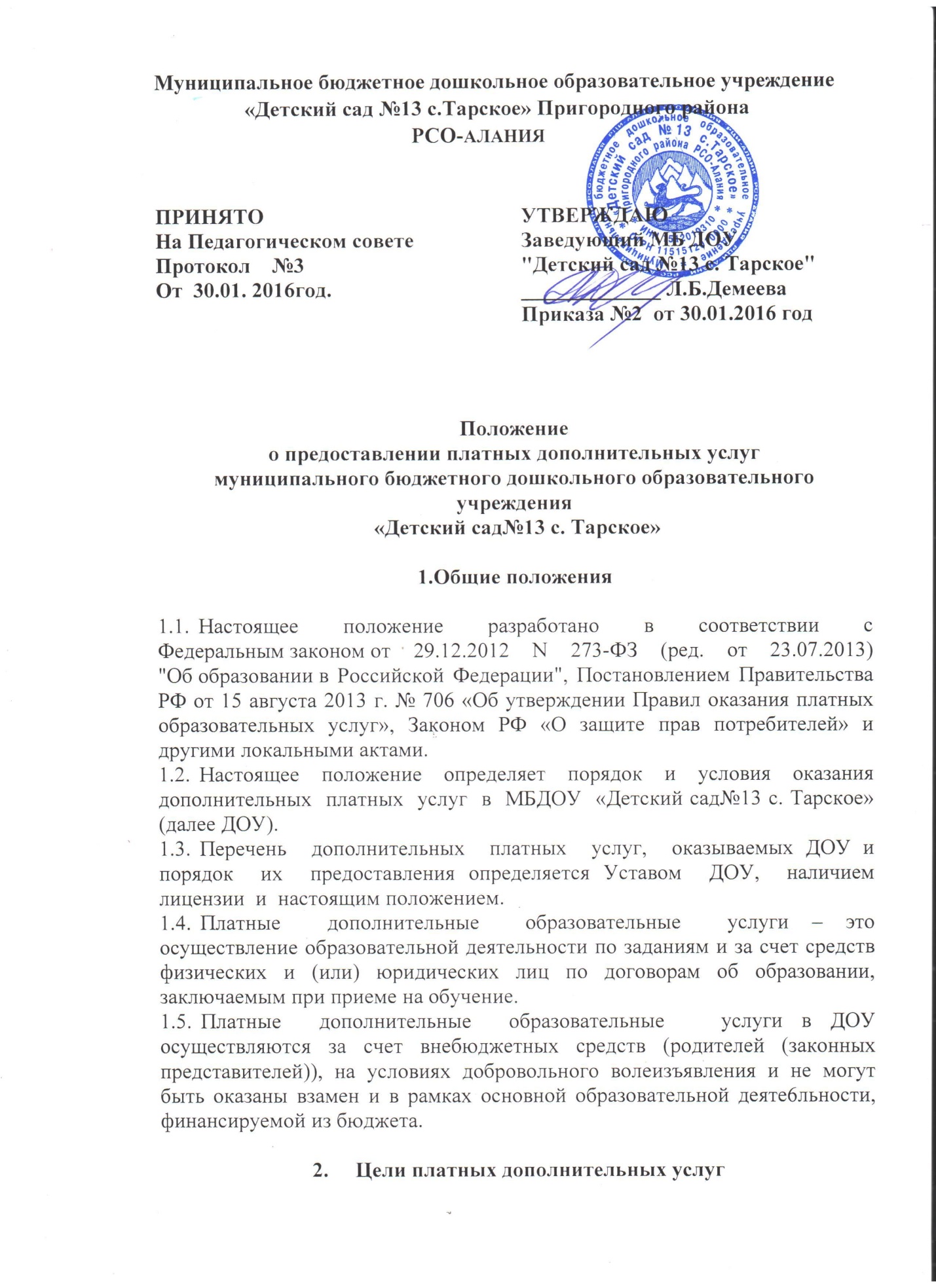 2.     Цели платных дополнительных услуг2.1. Основными целями дополнительных платных услуг, предоставляемых ДОУ, являются:наиболее полное удовлетворение потребностей населения в оздоровлении и всестороннем воспитании и образовании детей;развитие индивидуальных способностей и интересов детей;обеспечение единства и преемственности семейного и общественного воспитания;привлечение средств из дополнительных источников финансирования;2.2.  Дополнительные платные услуги определяются на учебный год (с октября по май), зависят от запросов детей и их родителей и включаются в дополнительное соглашение к родительскому договору, в котором отражаются:виды дополнительных платных услуг;стоимость и порядок оплаты;другие сведения, связанные со спецификой оказываемых услуг.3.     Условия предоставления платных дополнительных услуг3.1. ДОУ обязано  предоставлять  всем  участникам образовательного  процесса (родителям (законным  представителям, обучающимися,  преподавателям) следующую информацию:условия  предоставления  платных  дополнительных  услуг;перечень  образовательных  услуг.3.2. ДОУ  и  родители (законные  представители) заключают  договор  на  оказание  платных  дополнительных  услуг.3.3.  Платные  дополнительные  образовательные  услуги  оказываются  на условиях,  определенных  в  договоре.  Договор  заключается  в  письменной форме  и  в  двух  экземплярах,  один  из  которых  остается  у  родителей (законных  представителей).3.4. В  договоре  должны  быть  отражены  права и ответственность заказчика  (родителей) и исполнителя (ДОУ).3.5.    Форма договора является приложением к данному Положению.3.6.  При  заключении  договора  родители (законные  представители) должны  быть  ознакомлены  с  настоящим  Положением  и  другими нормативными  актами,  определяющими   порядок  и  условия  предоставления  платных  дополнительных  услуг  в  данном  образовательном  учреждении.4.  Организация платных дополнительных услуг4.1. Платные  образовательные  услуги  организуются  на  основе  запросов родителей (законных  представителей).4.2. Работа  осуществляется  на  основе  договора  об  оказании  платных дополнительных  услуг  МБДОУ «Детский сад №13с. Тарское»  и  родителями  (законными представителями)  воспитанников.4.3. Руководитель  ДОУ  в  начале  учебного  года издает  приказы  об  организации  платных  дополнительных  услуг,  в  котором  определяется  состав  работников,  занятых  оказанием  платных услуг,  их  функциональные  обязанности,  а  также  график  работы, расписание занятий;  утверждает  смету  доходов  и  расходов  по каждому  виду  оказываемых  услуг.4.4. Педагоги,  которые  оказывают  платные  образовательные  услуги,  разрабатывают  программы  и  календарно-тематическое  планирование.4.5. Для оказания дополнительных платных услуг могут привлекаться как основные специалисты ДОУ, так и специалисты со стороны, с которыми заключаются трудовые соглашения.4.6.  Дополнительные платные услуги, в соответствии с постановлением правительства РФ № 239 от 07.03.1995 г. «О мерах по упорядочению государственного регулирования цен (тарифов), не входят в перечень услуг, цены на которые регулируются на государственном уровне или уровне субъекта Федерации, поэтому МБДОУ «Детский сад №13с. Тарское» оказывает дополнительные платные услуги по договорным ценам. 5.   Перечень платных дополнительных услуг5.1. В  образовательном  учреждении  могут  осуществляться  следующие платные  дополнительные  услуги:танцкласс; нетрадиционные методы конструирования из бумаги; театральное мастерство; детская риторика; изостудия; организация праздников и дней рождений и т.п.5.2. Перечень платных  дополнительных  услуг  является  «открытым»: ДОУ  вправе  осуществлять  и  иные  платные дополнительные  услуги  в  соответствии  с  действующим  законодательством  Российской Федерации  и  нормативными  документами.6. Порядок получения и расходования средств6.1. ДОУ  при  оказании  платных дополнительных услуг  является  исполнителем  данных  услуг.6.2. Перед  заказчиками  услуг (родителями,  законными  представителями) образовательное  учреждение  несет  ответственность  согласно действующему  гражданскому  законодательству:·    за  выполнение  обязательств  в  полном  объеме (по  количеству  часов и  по  реализации  учебной  программы,  указанной  в  договоре);·        за качество, заявленном  в  договоре  на  оказание  платных  дополнительных услуг;·        за  выполнение  образовательной  программы  в  указанной  в  договоре сроки;·        за  жизнь  и  здоровье  детей  во  время  оказания  платных  дополнительных  услуг  в  образовательном  учреждении;·        за  безопасные  условия  прохождения  образовательного  процесса;·    за  нарушение  прав  и  свобод  обучающихся,  работников  образовательного  учреждения;·        за  иные  действия,  предусмотренные  законодательством  РФ.6.3.    Кроме  ответственности  перед  заказчиком,  образовательное  учреждение  несет  ответственность:·        за  своевременное  и  правильное  начисление  и  уплату  налогов;·        за  соблюдение  законодательства  о  труде;·        за охрану  труда.6.4.    Директор  образовательного  учреждения  несет  ответственность за  соблюдение  действующих  нормативных  документов  в  сфере оказания  платных  образовательных  услуг,  а  также  гражданского, бюджетного, трудового  и  уголовного  законодательства.6.5.   Контроль  за  организацией  и  условиями  предоставления  платных образовательных  услуг,  а  также  за  соответствием  действующему законодательству  нормативных  актов  и  приказов,  выпущенных руководителем  учреждения  образования  по  вопросам  организации предоставления  платных  образовательных  услуг  в  образовательном учреждении,  осуществляется  государственными  органами  и  организациями,  на  которые  в  соответствии  законами  и  иными правовыми  актами  РФ  возложена  проверка  деятельности образовательных  учреждений,  а  также  заказчиками  услуг  в  рамках договорных  отношений.6.6.    Ответственность  заказчика  (родитель,  законный  представитель) определена  договором.6.7.    За  неисполнение  или  ненадлежащее  исполнение  обязательств  по договору  образовательное  учреждение  и  родитель  (законный  представитель)  несут  ответственность,  предусмотренную  договором и  законодательством  РФ.7. Обязанности и права сторон7.1.  ДОУ обязано:создать необходимые условия для оказания дополнительных платных услуг;обеспечить кадровый состав специалистов;составить сетку занятий с учетом «Гигиенических требований к максимальным величинам воздействия учебно-воспитательного процесса»;обеспечить оказание дополнительных платных услуг в полном объеме в соответствии с программами и условиями договора;нести ответственность за жизнь и здоровье детей во время занятий;контролировать качество дополнительных платных услуг;предоставлять достоверную информацию об оказываемых дополнительных платных услугах и исполнителях;информировать родителей (законных представителей) по мере необходимости, но не реже 1 раза в три месяца, о личных достижениях ребенка.7.2. Родители обязаны:вносить плату за дополнительные платные услуги не позднее 20 числа текущего месяца;обеспечивать своевременный приход ребенка на занятия согласно графику.7.3. ДОУ имеет право:индексировать размеры платы за дополнительные услугу с предупреждением родителей (законных представителей) за 10 дней (п.2 ст.424 ГК РФ);изменять график предоставления дополнительных платных услуг в связи с производственной необходимостью;расторгнуть договор по оказанию дополнительных платных услуг досрочно за неуплату или в связи с другими причинами, мешающими качественному проведению учебно-воспитательного процесса.7.4. Родители имеют право:выбрать из перечня дополнительных платных услуг любые;потребовать предоставление необходимой информации о программах и исполнителях дополнительных платных услуг, режима их работы;при выборе дополнительных платных услуг обратиться за рекомендациями к специалистам ДОУ, знающим и обследующим способности конкретного ребенка;расторгнуть договор по оказанию дополнительных платных услуг досрочно.8. Заключительный раздел8.1. Контроль  за  организацией  и  условиями  предоставления  платных образовательных  услуг,  а  также  за  соответствием  действующему законодательству  нормативных  актов  и  приказов,  выпущенных руководителем  учреждения  образования  по  вопросам  организации предоставления  платных  образовательных  услуг  в  образовательном учреждении,  осуществляется  учредителем. 8.2. За  неисполнение  или  ненадлежащее  исполнение  обязательств  по договору  исполнитель и заказчик  несут  ответственность,  предусмотренную  договором и  законодательством  РФ.